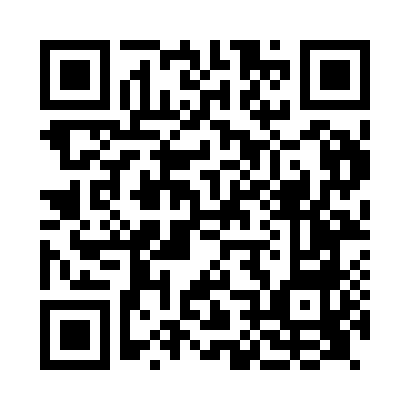 Prayer times for Teversal, Nottinghamshire, UKMon 1 Jul 2024 - Wed 31 Jul 2024High Latitude Method: Angle Based RulePrayer Calculation Method: Islamic Society of North AmericaAsar Calculation Method: HanafiPrayer times provided by https://www.salahtimes.comDateDayFajrSunriseDhuhrAsrMaghribIsha1Mon2:564:431:096:499:3511:222Tue2:574:441:096:499:3411:223Wed2:574:451:096:499:3411:224Thu2:584:461:106:499:3311:215Fri2:584:471:106:489:3311:216Sat2:594:471:106:489:3211:217Sun2:594:481:106:489:3111:218Mon3:004:501:106:489:3111:209Tue3:004:511:106:479:3011:2010Wed3:014:521:116:479:2911:2011Thu3:024:531:116:469:2811:1912Fri3:024:541:116:469:2711:1913Sat3:034:551:116:469:2611:1814Sun3:044:561:116:459:2511:1815Mon3:044:581:116:459:2411:1716Tue3:054:591:116:449:2311:1717Wed3:065:001:116:439:2211:1618Thu3:065:021:116:439:2011:1619Fri3:075:031:126:429:1911:1520Sat3:085:051:126:419:1811:1521Sun3:095:061:126:419:1711:1422Mon3:095:071:126:409:1511:1323Tue3:105:091:126:399:1411:1224Wed3:115:101:126:389:1211:1225Thu3:125:121:126:379:1111:1126Fri3:125:131:126:369:0911:1027Sat3:135:151:126:369:0811:0928Sun3:145:171:126:359:0611:0929Mon3:155:181:126:349:0411:0830Tue3:155:201:126:339:0311:0731Wed3:165:211:126:329:0111:06